ПРЕСС-РЕЛИЗАрбитражный суд Свердловской области сообщает, что на 07 сентября 2015г. в производстве находитсяДело № А60-33116/15Истец: Межрегиональное некоммерческое партнерство «Уральское общество любителей естествознания» (ИНН 6678996291, ОГРН 1126600005971)
Ответчики: Администрация города Екатеринбурга (ИНН 6661004661, ОГРН1046603983800), открытое акционерное общество «Трест Уралтрансспецстрой» (ИНН 6660001058, ОГРН 1026604932914)Третье лицо, не заявляющее самостоятельных требований относительно предмета спора: Муниципальное казенное учреждение «Управление капитального строительства города Екатеринбурга» (ИНН 6671469539, ОГРН 1146671029614)
Предмет спора: о признании недействительными результатов конкурса при осуществлении закупки товара (работы, услуги) для обеспечения государственных (муниципальных) нуждСтадия рассмотрения:Межрегиональное некоммерческое партнерство «Уральское общество любителей естествознания» (далее – истец) обратилось с иском в суд к Администрации города Екатеринбурга, открытому акционерному обществу «Трест Уралтрансспецстрой» (далее – ответчики) о признании недействительными результатов конкурса, оформленного протоколом рассмотрения единственной заявки на участие в открытом конкурсе №ПРЕ1 от 13.04.2015 г., утвержденным конкурсной комиссией ответчика при осуществлении закупки товара (работы, услуги) для обеспечения государственных (муниципальных) нужд по конкурсу: «Организация выполнения работ по реконструкции и строительству улично-дорожной сети, тяготеющей к Центральному стадиону, в рамках подготовки к Чемпионату мира по футболу. I этап. Реконструкция улицы Татищева, от улицы Красноуральской до существующей улицы Репина. Реконструкция проспекта Ленина, от существующей улицы Репина до улицы Московской. Реконструкция улицы Репина от улицы Попова до Верх-Исетского бульвара. Реконструкция переулка Пестеревского на участке от улицы Московской до Верх-Исетского бульвара. IIIэтап. Реконструкция улицы Репина от улицы Токарей до улицы Попова. Реконструкция улицы Пирогова от улицы Репина до улицы Татищева».Определением Арбитражного суда Свердловской области от 15 июля 2015 года исковое заявление принято к производству, дело назначено к рассмотрению в предварительном судебном заседании.Определением Арбитражного суда Свердловской области от 17 августа 2015 года судебное разбирательство дела назначено на 04 сентября 2015 года и привлечено к участию в деле в качестве третьего лица, не заявляющего самостоятельных требований относительно предмета спора муниципальное казенное учреждение «Управление капитального строительства города Екатеринбурга» (ИНН 6671469539, ОГРН 1146671029614)Определением Арбитражного суда Свердловской области от 04 сентября 2015 года судебное разбирательство отложено на 05 октября 2015 года, привлечены к участию в деле в качестве третьих лиц, не заявляющих самостоятельных требований относительно предмета спора Государственное бюджетное учреждение культуры Свердловской области «Научно-производственный центр по охране и использованию памятников истории и культуры Свердловской области» и Министерство по управлению государственным имуществом Свердловской области.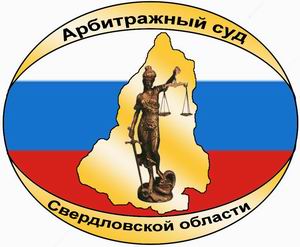 АРБИТРАЖНЫЙ СУДСВЕРДЛОВСКОЙ ОБЛАСТИул. Шарташская, д.4,г. Екатеринбург, 620075тел. (343) 371-42-50, факс (343) 371-40-20e-mail: А60.pressa@arbitr.ruwww.ekaterinburg.arbitr.ru